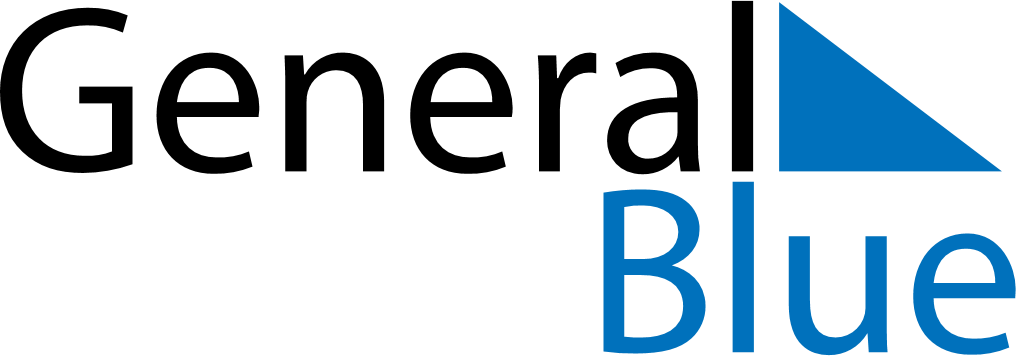 June 2024June 2024June 2024June 2024RussiaRussiaRussiaMondayTuesdayWednesdayThursdayFridaySaturdaySaturdaySunday112345678891011121314151516Russia Day17181920212222232425262728292930